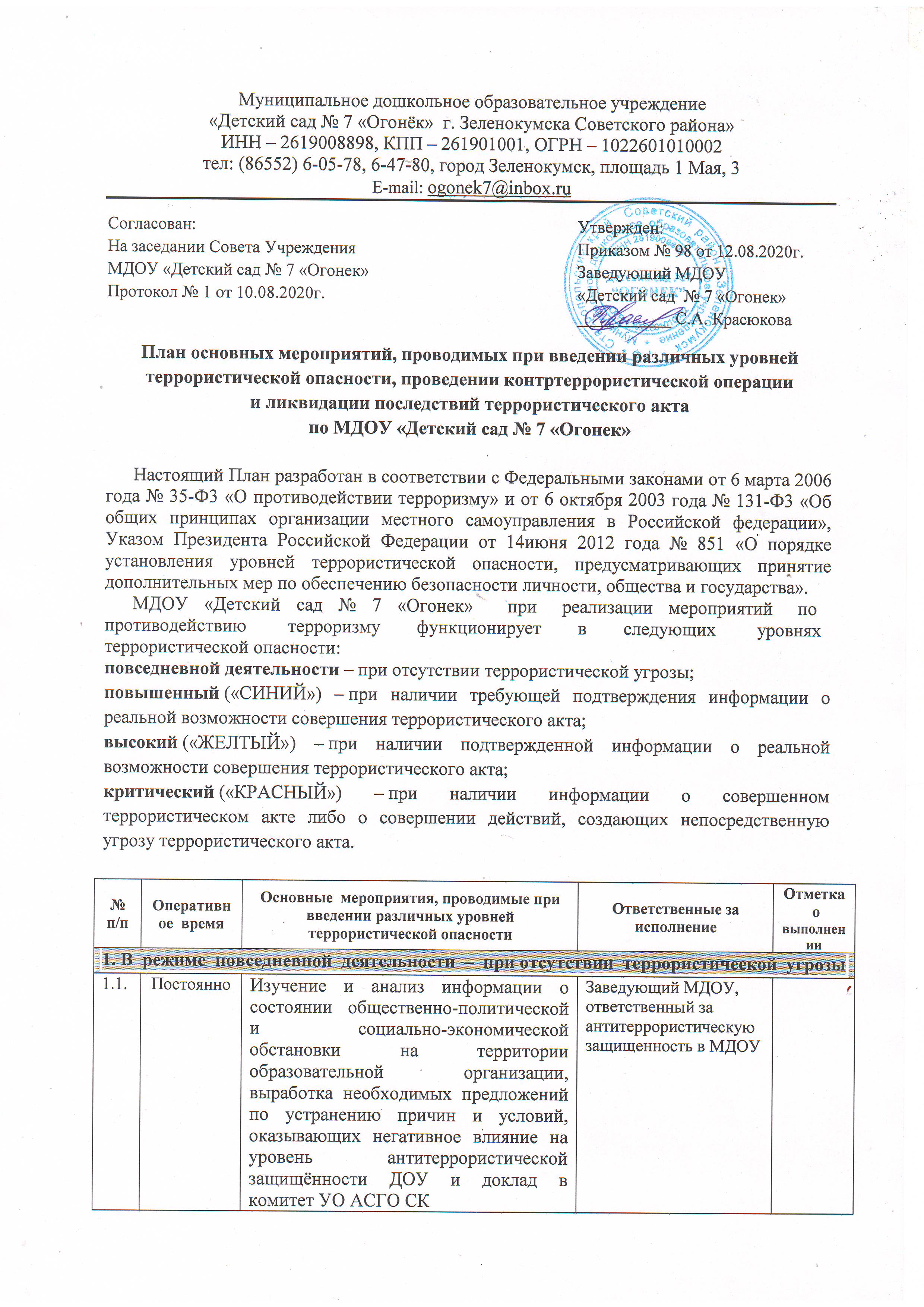 1.2.ПостоянноОрганизация необходимых мероприятий по профилактике терроризма, обеспечению защищенности МДОУ от возможных террористических посягательств, а также по минимизации и (или) ликвидации последствий террористических актов, осуществление контроля реализации этих мер. Обеспечение взаимодействия с правоохранительными органами и комитетом по УО АСГО СК по вопросам профилактики терроризма.Заведующий МДОУ, ответственный за антитеррористическую защищенность в МДОУ1.3.ПостоянноРазработка  плана  первоочередных мероприятий по пресечению террористического акта на территории МДОУ. Проведение расчета сил и средств образовательной организации, привлекаемых  к выполнению  задач по эвакуации, медицинскому обеспечению.Заведующий МДОУ, ответственный за антитеррористическую защищенность в МДОУ1.4.ПостоянноПрисутствие на занятиях по обучению  сотрудников МДОУ от вероятных террористических посягательств, порядку действий в случае угрозы и возникновения кризисных ситуаций, проведение тренировок и учений по действиям при угрозе террористического акта.Заведующий МДОУ, ответственный за антитеррористическую защищенность в МДОУ2. При повышенном («синий») уровне террористической опасности – при наличии требующей подтверждения информации о реальной возможности совершения террористического акта (время «Ч» – время поступления сигнала)2. При повышенном («синий») уровне террористической опасности – при наличии требующей подтверждения информации о реальной возможности совершения террористического акта (время «Ч» – время поступления сигнала)2. При повышенном («синий») уровне террористической опасности – при наличии требующей подтверждения информации о реальной возможности совершения террористического акта (время «Ч» – время поступления сигнала)2. При повышенном («синий») уровне террористической опасности – при наличии требующей подтверждения информации о реальной возможности совершения террористического акта (время «Ч» – время поступления сигнала)2. При повышенном («синий») уровне террористической опасности – при наличии требующей подтверждения информации о реальной возможности совершения террористического акта (время «Ч» – время поступления сигнала)2.1«Ч»+0.30Получение информации о введении ПОВЫШЕННОГО («синего») уровня террористической опасностиЗаведующий МДОУ, ответственный за антитеррористическую защищенность в МДОУ2.2«Ч»+0.40Получение подтверждения о достоверности информации о  реальной возможности совершения террористического акта на территории Советского городского округа СКЗаведующий МДОУ, ответственный за антитеррористическую защищенность в МДОУ2.3«Ч» + 1,00 Изучение поступившей информации и организация  своевременного информирования сотрудников МДОУ, как вести себя в условиях угрозы совершения террористического актаЗаведующий МДОУ, ответственный за антитеррористическую защищенность в МДОУ2.4«Ч» + 0,30Организация мероприятий по быстрой эвакуации детей, в случае необходимостиЗаведующий МДОУ, ответственный за антитеррористическую защищенность в МДОУ2.5«Ч» + 1,00Организация  и проведение проверок и осмотров закрепленной территории и помещений здания МДОУ в целях выявления возможных мест закладки взрывных устройств.Заведующий МДОУ, ответственный за антитеррористическую защищенность в МДОУ2.6«Ч» + 1,20Организация и проведениедополнительных инструктажей изанятий с работниками МДОУ ивоспитанниками МДОУ.Заведующий МДОУ, ответственный за антитеррористическую защищенность в МДОУ2.7«Ч» + 2,00Уточнение плана выполнения основных мероприятий при угрозе илисовершения террористического акта, состава и задач функциональных групп, порядка взаимодействия с комитетом по УО СГО СКЗаведующий МДОУ, ответственный за антитеррористическую защищенность в МДОУ3. При ВЫСОКОМ («желтый») уровне террористической опасности – при наличии подтвержденной информации о реальной возможности совершения террористического акта (время «Ч» – время поступления сигнала)3. При ВЫСОКОМ («желтый») уровне террористической опасности – при наличии подтвержденной информации о реальной возможности совершения террористического акта (время «Ч» – время поступления сигнала)3. При ВЫСОКОМ («желтый») уровне террористической опасности – при наличии подтвержденной информации о реальной возможности совершения террористического акта (время «Ч» – время поступления сигнала)3. При ВЫСОКОМ («желтый») уровне террористической опасности – при наличии подтвержденной информации о реальной возможности совершения террористического акта (время «Ч» – время поступления сигнала)3. При ВЫСОКОМ («желтый») уровне террористической опасности – при наличии подтвержденной информации о реальной возможности совершения террористического акта (время «Ч» – время поступления сигнала)3.1«Ч»+ 0.30Получение информации о введении ВЫСОКОГО («желтого») уровня террористической опасностиЗаведующий МДОУ, ответственный за антитеррористическую защищенность в МДОУ3.2«Ч» + 0.40Получение подтверждения о достоверности информации о  реальной возможности совершения террористического акта на территории Советского городского округа СКЗаведующий МДОУ, ответственный за антитеррористическую защищенность в МДОУ3.3«Ч» +  1.00Уточнение плана выполнения основных мероприятий при угрозе или совершения террористического акта, состава и задач функциональных групп, порядка взаимодействия с комитетом УО АСГО СК и с ОМВД СГО СКЗаведующий МДОУ, ответственный за антитеррористическую защищенность в МДОУ3.4«Ч» +1.20 Проведение проверок  готовности работников от  террористических посягательств и отработка их возможных действий по пресечению террористического акта и спасению людей.Заведующий МДОУ, ответственный за антитеррористическую защищенность в МДОУ4. При КРИТИЧЕСКОМ («красный») уровне террористической опасности – при наличии информации о совершенном террористическом акте либо о совершении действий, создающих непосредственную угрозу террористического акта  (время «Ч» – время поступления сигнала)4. При КРИТИЧЕСКОМ («красный») уровне террористической опасности – при наличии информации о совершенном террористическом акте либо о совершении действий, создающих непосредственную угрозу террористического акта  (время «Ч» – время поступления сигнала)4. При КРИТИЧЕСКОМ («красный») уровне террористической опасности – при наличии информации о совершенном террористическом акте либо о совершении действий, создающих непосредственную угрозу террористического акта  (время «Ч» – время поступления сигнала)4. При КРИТИЧЕСКОМ («красный») уровне террористической опасности – при наличии информации о совершенном террористическом акте либо о совершении действий, создающих непосредственную угрозу террористического акта  (время «Ч» – время поступления сигнала)4. При КРИТИЧЕСКОМ («красный») уровне террористической опасности – при наличии информации о совершенном террористическом акте либо о совершении действий, создающих непосредственную угрозу террористического акта  (время «Ч» – время поступления сигнала)4.1«Ч»+ 0,30Получение информации о введении КРИТИЧЕСКОГО («красный») уровня террористической опасностиЗаведующий МДОУ, ответственный за антитеррористическую защищенность в МДОУ4.2«Ч» + 0.40Уточнение плана выполнения основных мероприятий при угрозе или совершения террористического акта, состава и задач функциональных групп, порядка взаимодействия с комитетом УО АСГО СК и с ОМВД СГО СКЗаведующий МДОУ, ответственный за антитеррористическую защищенность в МДОУ4.3«Ч» + 0,50Приведение в готовность нештатных групп работников организации по отработке действии в случаи  совершения повторных террористических актовЗаведующий МДОУ, ответственный за антитеррористическую защищенность в МДОУ4.4«Ч» + 1.00Организация непрерывного контроля за окружающей обстановкойЗаведующий МДОУ, ответственный за антитеррористическую защищенность в МДОУ5. При проведении первоочередных мероприятий по пресечению террористического акта5. При проведении первоочередных мероприятий по пресечению террористического акта5. При проведении первоочередных мероприятий по пресечению террористического акта5. При проведении первоочередных мероприятий по пресечению террористического акта5. При проведении первоочередных мероприятий по пресечению террористического акта5.1«Ч» + 0,20Организация и постоянное осуществление анализа информации  окружающей обстановкиЗаведующий МДОУ, ответственный за антитеррористическую защищенность в МДОУ5.2с «Ч» + 0.30Организация сбора  информации о наличии жертв террористического акта, повреждениях инфраструктуры на территории МДОУ.Заведующий МДОУ, ответственный за антитеррористическую защищенность в МДОУ5.3«Ч» + 0.40Организация  взаимодействия с органами внутренних дел по усилению охраны МДОУ.Заведующий МДОУ, ответственный за антитеррористическую защищенность в МДОУ5.4«Ч» + 1.00Уточнение  расчета сил и средств для выполнения первоочередных мероприятий, состава  и задач функциональных групп для оказания содействия правоохранительным органам и минимизации последствий террористического акта:  - группа эвакуации – по осуществлению эвакуации обучающихся (воспитанников), персонала и материальных ценностей из зоны проведения первоочередных мероприятий;  - группа медицинского обеспечения – по организации медицинской и психологической помощи пострадавшим, обеспечению их эвакуации в лечебные учреждения.Заведующий МДОУ, ответственный за антитеррористическую защищенность в МДОУ5.5«Ч» + 1.20Предоставление руководителю оперативной группы ОМВД схем объекта, схем линий подземных коммуникаций, систем энергоснабжения, водоснабжения, канализации, вентиляции и т.д.Заведующий МДОУ, ответственный за антитеррористическую защищенность в МДОУ5.6«Ч» + 2.00Проведение мероприятий по оповещению и информированию родителей воспитанников о сложившейся обстановке и проводимых мероприятиях.Заведующий МДОУ, ответственный за антитеррористическую защищенность в МДОУ5.7«Ч» + 2.30Организация мероприятий по эвакуации из зоны совершения террористического акта воспитанников, персонала, материальных ценностей МДОУ.Заведующий МДОУ, ответственный за антитеррористическую защищенность в МДОУ6. При проведении контртеррористической операции.6. При проведении контртеррористической операции.6. При проведении контртеррористической операции.6. При проведении контртеррористической операции.6. При проведении контртеррористической операции.6.1«Ч» + 1.00Получение информации о введении правового режима контртеррористической операции  и перечня применяемых мер и временных ограничений.Заведующий МДОУ, ответственный за антитеррористическую защищенность в МДОУ6.2«Ч» + 1.10Доведение до персонала, воспитанников МДОУ информации о введении правового режима контртеррористической операции и временных ограничений.Заведующий МДОУ, ответственный за антитеррористическую защищенность в МДОУ6.3«Ч» + 1.30Организация эвакуации персонала, обучающихся (воспитанников) МДОУ и размещения их в безопасных местах.Заведующий МДОУ, ответственный за антитеррористическую защищенность в МДОУ, воспитатели6.4«Ч» + 2.00Уточнение с представителя оперативного штаба карт-схем МДОУ и прилегающей территории, схемами коммуникаций, силовых, газовых, водопроводно-канализационных сетей и отопительной системы и подробным планом БТИ с экспликацией помещений объекта захвата.Заведующий МДОУ, ответственный за антитеррористическую защищенность в МДОУ, завхоз7. При проведении мероприятий по минимизации и (или) ликвидации последствий террористического акта7. При проведении мероприятий по минимизации и (или) ликвидации последствий террористического акта7. При проведении мероприятий по минимизации и (или) ликвидации последствий террористического акта7. При проведении мероприятий по минимизации и (или) ликвидации последствий террористического акта7. При проведении мероприятий по минимизации и (или) ликвидации последствий террористического акта7.1«Ч» + 2.30Организация взаимодействия с подразделениями МЧС России по тушению возникших очагов возгорания, разборке завалов, оказанию помощи лицам, пострадавшим в результате совершенного террористического акта и проведенных боевых мероприятий.Заведующий МДОУ, ответственный за антитеррористическую защищенность в МДОУ, воспитатели, медсестра, завхоз7.2Постоянно Оказание помощи в проведении следственных действий на месте совершения террористического акта.Заведующий МДОУ, завхоз, старший воспитатель7.3По окончании мероприятийПроведение анализа деятельности функциональных групп, должностных лиц МДОУ, принимавших участие в первоочередных мероприятий по пресечению террористического акта и ликвидации его последствий.Заведующий МДОУ, завхоз, старший воспитатель7.4По окончании мероприятийПредоставление  доклада в комитет по УО АСГО СК по итогам и недостаткам, выявленным при организации первоочередных мероприятий по пресечению террористического акта и ликвидации его последствий.Заведующий МДОУ